        от «06» февраля  2024 г.	         с.Новогригорьевка            Об определении  специальных мест  для  размещенияпредвыборных печатных  агитационных  материаловна территории Новогригорьевского сельского поселенияНижнегорского района Республики Крым.В соответствии со ст.54 Федерального  закона  от  12.06. 2002 года №67-ФЗ  «Об основных  гарантиях избирательных прав и права на участие в референдуме граждан Российской Федерации», Федерального закона  от 10.01.2003 г. №19_ФЗ «О выборах Президента Российской Федерации»,  Постановления Совета Федерации Федерального Собрания Российской Федерации от 07.12.2023 г. №678-СФ «О назначении выборов президента Российской Федерации» от 07.12.2023 г., Уставом муниципального образования Новогригорьевское сельское поселение Нижнегорского района Республики Крым, администрация муниципального  образования Новогригорьевское сельское поселение Нижнегорского  района  Республики Крым            П О С Т А Н О В Л Я Е Т:1. Утвердить перечень  специально оборудованных мест для  размещения  печатных  предвыборных агитационных  материалов на территории  муниципального  образования  Новогригорьевское  сельское  поселение  Нижнегорского района Республики  Крым  согласно  приложению. 2.Запрещается  размещать предвыборные печатные  агитационные  материалы на памятниках, зданиях, сооружения и в помещениях, имеющих историческую, культурную или архитектурную ценность, а так же в зданиях, в которых размещены избирательные комиссии, помещениях для голосования. 3. Настоящее постановление разместить для обнародования на официальном сайте администрации Новогригорьевского сельского поселения в сети «Интернет» http://novogrigor-adm91.ru , а также на информационном стенде Новогригорьевского сельского поселения по адресу: Республика Крым, Нижнегорский район, с.Новогригорьевка, ул.Мичурина, 59.4.  Контроль за исполнением настоящего постановления оставляю за собой.Председатель Новогригорьевского сельского совета-глава администрацииНовогригорьевского сельского поселения 		 	     Данилин А.М.Приложение 1                                                                                                   к постановлению администрации           Новогригорьевского сельского поселения от   «06»  февраля  2024 г. № 19ПЕРЕЧЕНЬ                  Специально оборудованных  мест  для  размещения  печатных                 агитационных материалов на  территории муниципального                                          образования Новогригорьевское  сельское  поселение                                  Нижнегорского района      Республики  Крым.Село Новогригорьевка :- ул. Мичурина,61, информационный  стенд  возле  ДК;- ул. Мичурина,59, информационный  стенд возле  здания  администрации  Новогригорьевского сельского поселения;- ул. Мичурина,62,  возле   магазина;Село Владиславовка-- ул. Ленина,79-а, информационный  стенд  возле  СК;- ул. Ленина,136, информационный  стенд возле  магазинаСело Коренноеул. Лазарева,53-а, информационный  стенд  возле  СК;                                                     РЕСПУБЛИКА КРЫМ                                          НИЖНЕГОРСКИЙ РАЙОН     АДМИНИСТРАЦИЯ НОВОГРИГОРЬЕВСКОГО СЕЛЬСКОГО ПОСЕЛЕНИЯ                  НИЖНЕГОРСКОГО РАЙОНА РЕСПУБЛИКИ КРЫМ                                                 ПОСТАНОВЛЕНИЕ  № 18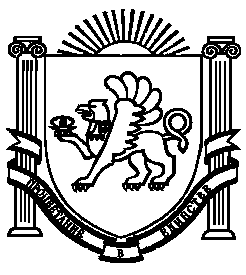 